Unit 4: Systems of Linear EquationsLearning Target 2   Solve Systems of Equations with Substitution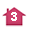 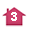   	Solve the system y = x – 10 and y = –12 algebraically.Since y = x − 10 and y = −12, substitute −12 in for y in the first equation and solve for x.	             y = x − 10 	Write the equation.			     −12 = x − 10 	Replace y with −12.	−12 + 10 = x − 10 + 10 	Addition Property of Equality	           −2 = x 		Simplify.Since y = −12, the solution to the system is the point (−2, −12).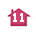 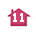 	The cost of 8 muffins and 2 quarts of milk is $18. The cost of 3 muffins 
and 1 quart of milk is $7.50. How much does 1 muffin and 1 quart of 
milk cost? Write and solve a system of equations. Use a bar diagram if needed. Interpret the solution.Let x = the cost for 1 muffin and y = the cost for 1 quart of milk.8x + 2y = 18	8 muffins and 2 quarts of milk cost $18.  3x + y = 7.5	3 muffins and 1 quart of milk cost $7.50.Solve for y in the second equation.       	       3x + y = 7.5		Write the equation.	3x − 3x + y = 7.5 − 3x	Subtraction Property of Equality       		           y = 7.5 − 3x 	Simplify. 	Since 8x + 2y = 18 and y = 7.5  3x, substitute 7.5  3x in for y in the first equation and solve for x.		8x + 2y = 18	Write the equation.		8x + 2(7.5  3x)  = 18     	Replace y with 7.5  3x.`		8x + 15  6x = 18 	Distributive Property		2x + 15 = 18 	Simplify.		2x = 3 	Addition Property of Equality		x = 1.5	Division Property of EqualitySince x = 1.5, substitute 1.5 for x in the equation y = 7.5  3x.		y = 7.5  3x		Write the equation.		y = 7.5 – 3(1.5)	Replace x with 1.5.		y = 3	 	Simplify.The solution is (1.5, 3). This means that one muffin costs $1.50 and one quart of milk costs $3.